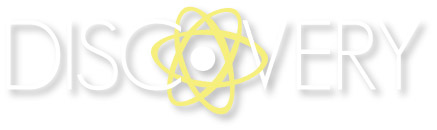 14th AnnualCollege of Science Research Symposium




Friday, April 26, 2019
12 – 2 p.m.
University Quad
(in front of Building 8)
BIOLOGICAL SCIENCES
Tri-axial accelerometers for quantification of activity levels in calvesGirisha Bharadwaj, Estefania Velazquez, Helen Nguyen, Maria Mendoza, Dr. Juanita Jellyman
Community Dynamics, Biochemical Composition and Safety of Microalgae grown in Dairy Manure Wastewaters
Karuel Osada, Urval Patel, Imani Cooper, Lesly Palacios, Dr. Marica MurryEthanol Inactivated Human Mesenchymal Stem Cells as Feeder Cells for Culturing Human Pluripotent Stem Cells
Linh Tran, Dr. Yuanxiang ZhaoWound Healing Simulation by Fibroblast and Osteoblast Migration on Experimental Human Prosthetic Alloys
Cindy Toscano, Jacqueline Ruiz, Dr. Steve AlasPseudocryptic speciation of two Hermissenda sea slug species
Austin Estores-Pachecoak, Dr. Ángel ValdésWILD BEE SEASONAL DIVERSITY AND ABUNDANCE IN URBAN GARDENS WITH NATIVE PLANTS
Jesus Cepeda, Dr. Joan LeongEffects of Ionizing Radiation on Heart Rate, Instar Development, and Swimming Behavior in Daphnia pulex
Samia E. Ladner, Dr. Andrea Bonisoli-AlquatiOXIDATIVE STRESS RESPONSE IN THE SEASIDE SPARROW (AMMOSPIZA MARITIMA) FOLLOWING THE DEEPWATER HORIZON OIL SPILL
Aaron Angel, Dr. Andrea Bonisoli-AlquatiDEC-205 expressing dendritic cells provide protection against West Nile virus encephalitis
Hemisha R. Khatri*, Aaron R. Brown, Dr. Douglas M. DurrantEffects of Type II Diabetes Mellitus on Biodistribution of Antifungal Drugs
Ielyzaveta A Pomytkina, Jon A Olson, Dr. Jill P Adler-MooreDetermining the effect of systematic Candida albicans infection on Tumor Necrosis Factor-𝛂 secretion in male and female mice.
Richard Michael Little, Isis Janilkarn-Urena, Kristiana Peraza, Seok Lee, Dr. Nancy E. BuckleySeasonal Differences in Bee Diversity and Abundance Between Three California Sage Scrub Sites Within the San Jose Hills
Carmel P. Tabush, Dr. Joan M. LeongA population-level approach investigating sea slug species in the genus Julia
Sandra Muro*, Dr. Ángel ValdésPhylogenetic systematics of the genus, Cyerce Bergh 1871 (Sacoglossa, Caliphyllidae) using molecular and morphological data
Karina Moreno, Dr. Ángel ValdésThe effects of ionizing radiation on mutation rates
Yeraldi Loera, Dr. Andrea Bonisoli-Alquati Study of breast cancer invasion in a three-dimensional cell culture system
Jade Lolarga, Alana Schonbrun, Dr. Junjun LiuGarlic alters Lipopolysaccharide-induced TNF-α secretion from macrophages in a cell type and cell density dependent manner
Seok Lee, Benjamin Soto, Dr. Nancy E. BuckleyComparative Analysis of Niche Occupation between Mesozoic and Extant Avifauna
John DiGildo*, Jesús Marugán-Lobón, Jesús Marugán-Lobón, Dr. Alyssa K BellBioremediation of Crude Oil by 3 Common Mushroom Species
Larissa Shen, Dr. Mohammad Reza ChaichiDopamine Signaling Mediates Over Consumption and Dysregulation of Meal Timing on High Fat Diets.
Michael Sidikpramana, Dr. Andrew SteelePreliminary Phylogeny of Aplustridae
Kendall Feliciano, Dr. Ángel ValdésLymphotactin Expression by Central Nervous System-Infiltrating T Cells and its Protective Role in WNV Neuro-invasive Disease
Marina O. Alvarado, Anthony Santana, Dr. Douglas M. DurrantRECOVERY OF RED ALGAL TURFS AND ASSOCIATED MEIOFAUNAL COMMUNITIES IN A SOUTHERN CALIFORNIA ROCKY INTERTIDAL ECOSYSTEM DURING ENSO AND NON-ENSO PERIODS
Sean Agler*, Dr. Jayson SmithCharacterization of a modified method of inducing type 2 diabetes in obese male ICR mice
Connor Kunihiro, Dr. Jill Adler-MooreMonitoring walnut trees for signs of disease induced by drought over several months of dry season
Siranush Gharibyan, Sahar Kebriaei , Dr. Lauren TuckerMaximizing the efficiency of invasive plant control with a phenology-based timing approach to management
Guy G. Hernandez, Dr. Erin J. QuestadDetermining the Lower Limit of Sensitivity and Reproducibility of the HSV-2 Plaque Forming Unit Assay in Virus-Spiked Tissue.
Khadija Shafiq, Dr. Jill Adler-MooreEstablishment of a Neutropenic, Murine Pulmonary Mucormycosis Infection Model
Adilene Sandoval, Dr. Jill Adler-MooreQuantifying Plumage Pattern Variation Within Pacific swallows (Hirundo tahitica)
Cathy A Trejo*, Dr. Elizabeth ScordatoThe Oak Titmouse Niche in Urban and Non-Urban Environments
Aurora Williamsen, Dr. Elizabeth ScordatoHow does urban pollution affect aging and oxidative stress in the California Towhee (Melozone crissalis) in Southern California?
Anthony Dant, Dr. Bonisoli-AlquatiAssessment of Microbial Loads and Detection of Gram Negative Pathogens on Raw Chicken
Alondra, Q., Naves-Peralta*, Ismail Noralhuda, Dr. Wendy DixonProtective effects of liposomal gD3pep vaccine against HSV-1 infection in BALB/c mice depend on the adjuvant used in the vaccine
Edgar Gonzalez, Dr. Jill Adler-MooreMICE WITH LARGE DELETIONS OF TYROSINE HYDROXYLASE IN DOPAMINE NEURONS 
NO LONGER PREDICT SCHEDULE MEAL TIME ON CIRCADIAN TIME SCALES
Damien Wolfe, Amanda Ng, Lori Scarpa, Jeffrey Falkenstein, Dr. Andrew SteeleSpecies Distribution Models of Pacific Swallows (Hirundo tahitica)
Brenda Ramirez*, Dr. Elizabeth ScordatoCreating a new and efficient screening method for archaeal viral lysis mutants
Robert D Manuel, Dr. Jamie C. SnyderDevelopmental, and Genetic Changes in Shoot Apical Meristem During Transition to Flowering in Aquilegia coerulea.
Uriah Sanders, Tim Batz, Valerie Mellano, Dr. Bharti SharmaANTHROPOGENIC DISTURBANCE OF ROCKY INTERTIDAL COMMUNITIES FROM VISITORS TURNING OVER INTERTIDAL ROCKS 
Meghan A. Jeffus, Dr. Jayson R. SmithCharacterization of Antimicrobial Activities of Silver Nanoparticle
Samantha Cheng, Ivan Revilla, Chris Dail, Nektary Telep, Dr. Wei-Jen Lin and Dr. Peng Sun
Plant Phenology Monitoring of Coastal Sage Scrub at the Voorhis Ecological Reserve
Sharon Estrada, Dr. Erin J. QuestadIndividual level Variation in the Foraging Behavior of Honey bee (Apis mellifera) foragers across Plant Systems
Seth Kapp, Dr. Joan M. LeongThe Development of Improved Sectioning and Counterstaining Protocols for the Cytochrome Oxidase Histochemical Method for Localizing Metabolically Active Neurons
Zuhayr Khan, Solomon Washington, Jean Taleangdee, Samuel Payan, Dr. Glenn KageyamaA Meta-Analysis of Perfluorooctane Sulfonate in Birds Around the World
Raul Flamenco, Dr. Andrea Bonisoli-AlquatiHistological preparation and female reproductive patterns of the Garibaldi, Hypsypops rubicundus
Brenda Calderon, Jacob Eagleton, John DiGildo, Shannon O'Toole, Dr. Jeremy ClaisseEffects of Time-Restricted Feeding on Activity Patterns and Growth in Steers
Serena Lin, Amanda Fuerte, Mario Diaz, Karina Brito, Dr. Junita JellymanThe Development of New Counterstaining Protocols for the NADPHd Histochemical Method for Localizing Nitric Oxide Synthesizing Neurons
Zuhayr M. Khan, Leeland H. Liu, Jacob Eagleton, Jean Taleangdee, Dr. Glenn H. KageyamaDoes sex play a role on tissue fungal load in mice infected with Candida albicans?
Kristiana Peraza, Isis Janilkarn-Urena, Richard Michael Little, Seok Lee, Dr. Nancy E. Buckley
The Role of Pitx3 on Food Anticipatory Activity in Dopamine Depleted Mice
Lori Scarpa, Damien Wolfe, Jeffrey Falkenstein, Jaskaran Dhanoa, Dr. Andrew Steele
Functional Traits of Invasive and Native Annual Plants in California Coastal Sage ScrubTaylor Edwards, Sierra Lauman, Erin Questad
CHEMISTRY AND BIOCHEMISTRY
Exploring the Effect of Aluminum Toxicity on Plant Metabolism
Camille Abeyta, Ambria Pogue, Riddhima Kumar, Dr. Gregory BardingThe isolation and identification of a molecule responsible for resistance to powdery mildew disease
Moises Bravo, Dr. Gregory Barding
Synthesis of ABA-block Polymers from Lignin Derived Phenols and Fatty Alcohols
Maiko Lunn, Dr. Alex JohnNickel Nitrosyl Complexes with Bidentate N-heterocyclic Carbene Ligands
Zijie Zhang, Dr. S. Chantal E. StieberQuantification of Trace Fermentation Products by 2D NMR
Liliana Cahuas, Erica Hummel, Amy Tasci, Dr. Gregory BardingThe Synthesis of Diisocyanate-Free Polyurethanes  from Renewable Resources
Marcos Ojeda, Dr. Michael F. Z. PageSynthesis of Nickel Catalysis with Bidentate Carbene Ligands
Briana Arreaga, Dr. Chantal StieberSynthesis of Bidentate Imidazole Ligands  for Nickel Catalysts  
Kevin Liang, Dr. S. Chantal E. StieberOxidative Cleavage of Lignin Model Compounds using Vanadium Catalysts
Consuelo Martinez, Dr. Alex JohnReduced Vanadium Complexes and Applications for Catalysis
Beverly Stretch, Dr. Chantal StieberIron Complexes with Bidentate N-Heterocyclic Carbene Ligands
Alexis Hoxie, Dr. Chantal E StieberOxidative Addition of Sulfonyl Fluorides to Nickel(0) Complexes
Karen Juarez, Carlos Yamamoto, Justin Tabay Cortez, Dr. S. Chantal E. StieberOrganic Crystalline Structural and Electronic Properties Database
William Riddle, Sebastian Jezowski, Dr. Bohdan SchatschneiderElectronic Structure Determination of Copper Nitrites
Carson Gorney, Dr. S. Chantal E. StieberInvestigation of green oxidation reactions using a novel molybdenum catalyst
Celine Parker, Dr. Alex JohnCOMPUTER SCIENCEPlease Blink Your Password: Converting Morse Code Eye Activity to Text using EEG
Angela Gadon, Dr. Mohammad I HusainSmartphone Security Lab
Hunter Gaukel, Andrew Kim, Manvinder Toor, Dr. Mohammad HusainExploring the Possibility of Authentication Using Electroencephelography and Music
Joseph Cauthen, Marco Mercado, Tejas Gandre, Meetkumar Patel, Dr. Mohammad HusainYoga in Virtual Reality - Yogality
Kimberlyn U. Krishnan, Ngan K. Nguyen, Lynn M. Nguyen, Dr. Mohammad HusainStudent Security Operations Center
Carlos Marquez*, Karanbir Ahuja, Dr. Mohammad HusainSorting Algorithms Animated Using Microsoft Hololens
Derek Yee, Diana Choi, Dr. Mohommad Husain
(Located on Building 8)
Virtual Simulation of Newton's Three Laws
Jeffrey McDonald, C Flores, Dr. Mohommad HusainBinary Classification Using Brainwave Frequencies and Music 
Joseph Cauthen, Tejas Gandre, Marco Mercado, Meetkumar Patel, Dr. Mohammad HusainTeaching Chemistry in Augmented Reality
Bryan Lee, Joshua Chen, Steven Chan, Dr. Mohammad HusainCPP Malware Lab
David Davila, Hannah Kim, Julieth Jaramillo, Richard Selva, Steven Oseguera Dr. Mohammad HusainGEOLOGICAL SCIENCESArsenic speciation and spatial distribution in mine wastes: Steps towards developing a proxy for long-term exposure risks
Manuel R. Vejar*, Dr. Christopher S. Kim
(Located on Building 8)Seismic Site Response Results of the Western San Gabriel Basin by Utilizing Ambient Noise
Margaret Grenier*, Anisha Tyagi, Dr. Jascha PoletSource of Salinity in Towsley Canyon Stream Discharge
Laura Abbott*, Dr.Stephen OsbornSEISMIC SITE RESPONSE OF THE CENTRAL SAN GABRIEL BASIN USING AMBIENT NOISE MEASUREMENTS
Rachel M. Kreuziger*, Anisha D. Tyagi, Jascha PoletWater Quality of Mill Creek Wetlands 
Nadia Guajardo, Dr. Stephen OsbornPotential seasonal and land use impacts on the water quality of the Santa Ana River
Brianda N. Hernandez, Cassidy Furnari, Dr. Stephen OsbornMETALS CONTENT OF STREAM DISCHARGE IN TOWSLEY CANYON, CALIFORNIA
Rathana M. Sambath, Laura C. Abbott, Dr. Stephen Osborn
Geologic Constraints on Deep Fluid Flow at Wiley Canyon
Shane Bonanno, Dr. Stephen OsbornTesting the OpenHVSR-Processing Toolkit Algorithm on Seismic Waveform Data from the San Bernardino Basin 
Jose Martinez-Camacho, Dr. Jascha PoletGEOPHYSICAL INVESTIGATIONS OF FAULT-GROUNDWATER INTERACTION AT DOS PALMAS PRESERVE
Stacey Petrashek*, Raul Contreras, Nathan Pulver, Dr. Jascha PoletImaging Archeological Artifacts from San Salvador in Colton, CA, Buried During the Great Flood of 1862, Using Ground Penetrating Radar
Veronica Hernandez, Oscar Prado, Chloe Sutkowski Dr. Jascha PoletA Study of the Birch Creek Pluton
Mathew Davis, Dr. Nicholas J Van BuerGeological Mapping and Geochemistry of the Western Mojave Batholith
Vanessa Pena, Dr. Nicholas J Van BuerKINESIOLOGY AND HEALTH PROMOTION (Located on Building 8)The Effects of Leucine-Enriched Branched-Chain Amino Acid Supplementation on Exercise-Induced Muscle Damage
Jennifer Rivera, Dr. Edward JoElectromyographic Analysis of Steel Mace Exercise: A Descriptive Study of Alternative Training Modalities
Christian Ison, Dr. Edward Jo
The Acute Effects of Foam Rolling on Fatigue-Related Impairments of Muscular Performance
Matthew Rodriguez, Dr. Edward Jo
Electromyographic comparison of the deadlift vs. Hip thrust with and without abductor resistance bands
Emma Silvestri, Damar Blanchet, Monica Quila, Timothy Weiss, Dr. Edward JoMATHEMATICS AND STATISTICSA Bi-criteria Mixed Integer Linear Programming Model for Load Balancing and Chemical Saving in Wafer Cleaning Process
Calvin Thach, Jeremy Lin, Dr. Jillian CannonsPHYSICS AND ASTRONOMYStatistical Analysis of Students' Performance on Research-Based Inventory
Darwin Agunos, Armando Villasenor, Alexander Small, Dr. Qing Ryan
Students' perceptions of the math-physics interactions throughout spins-first quantum mechanics
*Armando R Villasenor, Darwin Del Agunos, Benjamin Shermerhorn, Dr. Homeyra SadaghianiThe Effect of Explicit Instruction on Scientific Reasoning Skills
Tyler Garcia, Dr. Homeyra Sadaghiani
Surface Modification of Stainless Steel Using Radio-Frequency Generated Cold Plasma
Sara Margala, Camille Dright, Nicholas Cordoba, Dr. Nina AbramzonUsing Distant Galaxies to Constrain the Ionizing Photon Budget of Massive Stars
Evan Haze Nunez, Dr. Breanna BinderAperture Photometry of Star Forming Regions in the Milky Way
Kevin Abbott, Dr. Breanna BinderModeled Detection Limits of Optical and Infrared Lasers by Conoragraphic Imaging Instruments
Christina Vides, Dr. Breanna BinderX-ray Binary Effects on Stellar Evolution
Erick A. Aguirre, Dr. Breanna Binder
Measuring the activity of radioactive isotopes in  soil using NaI detector in the Advance Physics Lab
Rebekah Aguilar, Dr. Nina Abramzon
Multilayer Plasmonic Structures for Ultra-Sensitive Refractive Index Sensing
Bo K. Shrewsbury, Librado Mancilla, Gobind Sohi
Plasma Surface Modification of Ultra-High Molecular Weight Polyethylene  to Improve Total Joint Replacement Longevity
Bianca Cruz, Panik Moradian, Anthony E. Oceguera
DON B. HUNTLEY COLLEGE OF AGRICULTURE
Beta-diversity analysis across pest-host environments of invasive shot hole borer (Euwallacea sp.)
Andrew Neisess, Dr. Valerie Mellano
Comparison of Plant and Animal-Origin Proteins for the Impact of Maillard Conjugation on Nanoemulsion Formation and Stability
Sarah Caballero*, Dr. Gabriel Davidov-Pardo
COLLEGE OF ENGINEERING
Sound Sight: Aural Vision for the Blind
Andy Klaib*, Dr. Scott M Boskovich
